№ 26 (декабрь 2019)Уважаемые коллеги!                                                                                           Профсоюз работников народного образования сердечно поздравляет Вас с Новым 2020 годом!Желаем Вам отличного настроения, вдохновения и энергии в каждом Вашем начинании! Пусть новый 2020 год подарит атмосферу творчества и созидания, сохранит старые добрые традиции и порадует новыми свершениями! Доброго Вам здоровья, мира и благополучия в Новом году!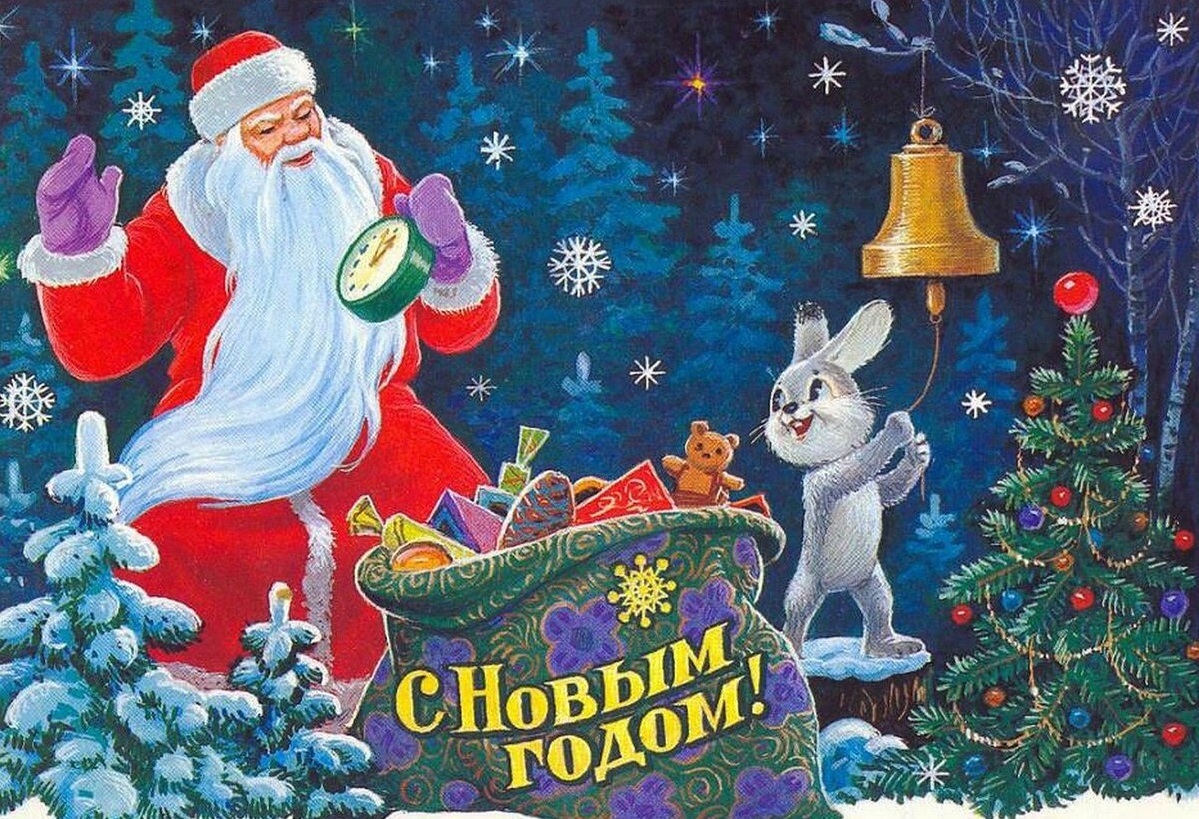 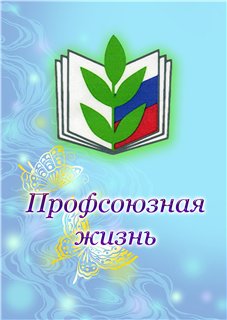 Новгородская областная организация профсоюза работников народного образования и наукиРоссийской Федерацииг. Великий Новгород, ул. Яковлева, д.13, каб.406-408 тел. 77-08-35, 77-30-55, 77-21-22 е-mail: obrprof53@mail.ruсайт: obrprof53.ru